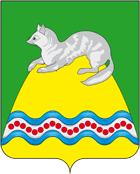 АДМИНИСТРАЦИЯ КРУТОГОРОВСКОГО СЕЛЬСКОГО ПОСЕЛЕНИЯСОБОЛЕВСКОГО МУНИЦИПАЛЬНОГО РАЙОНАКАМЧАТСКОГО КРАЯПОСТАНОВЛЕНИЕАДМИНИСТРАЦИИ  КРУТОГОРОВСКОГО СЕЛЬСКОГО ПОСЕЛЕНИЯот « 17»   июля  2014  года №  73п. Крутогоровский, Соболевский район «О признании утратившим силу постановление  администрации Крутогоровского сельского  поселения   от 26.05.2014 №60 «Об утверждении Административного регламента администрации Крутогоровского сельского поселения по предоставлению  муниципальной услуги «Прием заявлений и заключение с гражданами договоров социального найма»В целях приведения нормативных правовых актов Крутогоровского сельского поселения, в соответствие с действующим законодательством, на основании протеста прокуратуры Соболевского района ПОСТАНОВЛЯЕТ:Постановление  администрации  Крутогоровского сельского поселения от 26.05.2014 №60 «Об утверждении Административного регламента администрации Крутогоровского сельского поселения по предоставлению  муниципальной услуги «Прием заявлений и заключение с гражданами договоров социального найма»», признать утратившим силу.Данное решение вступает в силу после дня его официального обнародования. Глава Крутогоровского сельского поселения                                                  Г.Н.Овчаренко